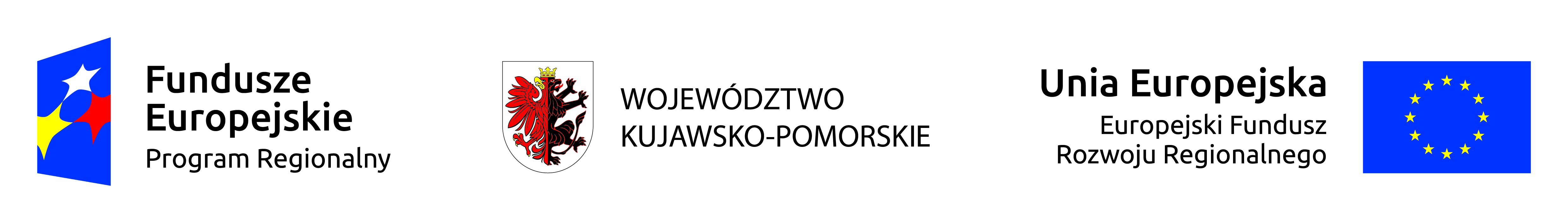 Informacja z otwarcia ofert  w postępowaniu  o udzielenie zamówienia na:„Rozbudowa, przebudowa, modernizacja wraz z doposażeniem SP ZOZ w Radziejowie w celu zwiększenia dostępności do usług zdrowotnych w regionie”  - Dostosowanie pomieszczeń bloku operacyjnego z salą wybudzeń i sali cięć cesarskich z blokiem porodowym do obowiązujących przepisów prawa wraz z wyposażeniem. Oznaczenie sprawy  PN - 13/2019”. 
Kwota jaką Zamawiający zamierza przeznaczyć na sfinansowanie przedmiotowego zamówienia:
 5 787 875,70 zł   brutto.  Złożone oferty: Radziejów, dnia 10.01.2020 r. Numer oferty Nazwa Wykonawcy, Siedziba Cena oferty brutto    Okres trwania rękojmi i gwarancji   doświadczenie osób wyznaczonych do realizacji przedmiotu zamówienia”  - Kierownik budowydoświadczenie osób wyznaczonych do realizacji przedmiotu zamówienia”  - Kierownika robót sanitarnych doświadczenie osób wyznaczonych do realizacji przedmiotu zamówienia- Kierownika robót elektrycznychdoświadczenie osób wyznaczonych do opracowania dokumentacji projektowej   Doświadczenie osób wyznaczonych do opracowania dokumentacji  technologii medycznej1Lider konsorcjum: MBI SPÓŁKA Z O.O.WOJSKOWA 11,                 87-800 WŁOCŁAWEKCzłonek konsorcjum: MEDICAMP SPÓŁKA Z O.O.Adres : UL. BARSKA 44,            87-800 WŁOCŁAWEK6 481 079,86 zł60 miesięcy2   33 88